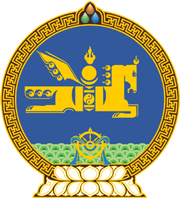 МОНГОЛ УЛСЫН ХУУЛЬ2017 оны 04 сарын 14 өдөр                                                                  Төрийн ордон, Улаанбаатар хотНИЙГМИЙН ДААТГАЛЫН САНГААС ОЛГОХ ТЭТГЭВЭР, ТЭТГЭМЖИЙН ТУХАЙ ХУУЛЬД НЭМЭЛТ, ӨӨРЧЛӨЛТ ОРУУЛАХ ТУХАЙ, НИЙГМИЙН ХАЛАМЖИЙН САНГААС ОЛГОХ ТЭТГЭВЭР, ТЭТГЭМЖИЙН ТУХАЙ ХУУЛЬД ӨӨРЧЛӨЛТ ОРУУЛАХ ТУХАЙ, ХУУЛИЙН ЗҮЙЛ, ЗААЛТ ХҮЧИНГҮЙ БОЛСОНД ТООЦОХ ТУХАЙ ХУУЛИУДЫГ ХЭРЭГЛЭХ ЖУРМЫН ТУХАЙ ХУУЛЬД НЭМЭЛТ, ӨӨРЧЛӨЛТ ОРУУЛАХ ТУХАЙ  	1 дүгээр зүйл.1997 оны 01 дүгээр сарын 16-ны өдөр баталсан Нийгмийн даатгалын сангаас олгох тэтгэвэр, тэтгэмжийн тухай хуульд нэмэлт, өөрчлөлт оруулах тухай, Нийгмийн халамжийн сангаас олгох тэтгэвэр, тэтгэмжийн тухай хуульд өөрчлөлт оруулах тухай, Хуулийн зүйл, заалт хүчингүй болсонд тооцох тухай хуулиудыг хэрэглэх журмын тухай хуульд доор дурдсан агуулгатай 6 дугаар зүйл нэмсүгэй: “6 дугаар зүйл.2018 оны 01 дүгээр сарын 01-ний өдөр хүртэл хугацаанд газрын дор, хөдөлмөрийн хортой, халуун, хүнд нөхцөлд ажилласнаар өндөр насны тэтгэвэр тогтоолгосон тэтгэвэр авагчийн тэтгэврийн эрхийг хэвээр хадгална.”           2 дугаар зүйл.1997 оны 01 дүгээр сарын 16-ны өдөр баталсан Нийгмийн даатгалын сангаас олгох тэтгэвэр, тэтгэмжийн тухай хуульд нэмэлт, өөрчлөлт оруулах тухай, Нийгмийн халамжийн сангаас олгох тэтгэвэр, тэтгэмжийн тухай хуульд өөрчлөлт оруулах тухай, Хуулийн зүйл, заалт хүчингүй болсонд тооцох тухай хуулиудыг хэрэглэх журмын тухай хуулийн 2 дугаар зүйлийг доор дурдсанаар өөрчлөн найруулсугай: 	“2 дугаар зүйл.Хөдөлмөрийн хэвийн бус нөхцөлд ажилласан даатгуулагчийн өндөр насны тэтгэвэр тогтоолгох насыг доор дурдсанаар тогтооно: 		1/Нийгмийн даатгалын сангаас олгох тэтгэвэр, тэтгэмжийн тухай хуулийн 4 дүгээр зүйлийн 3 дахь хэсэгт заасны дагуу өндөр насны тэтгэвэр тогтоолгох нас:  		2/Нийтдээ 20-иос доошгүй жил, үүнээс 10-аас доошгүй жил нь хөдөлмөрийн хортой нөхцөлд ажиллаж шимтгэл төлсөн эрэгтэй, түүнчлэн нийтдээ 20-иос доошгүй жил, үүнээс 7 жил 6 сараас доошгүй хугацаагаар мөн нөхцөлд ажиллаж шимтгэл төлсөн эмэгтэй даатгуулагчийн өндөр насны тэтгэвэр тогтоолгох нас:  		3/Нийтдээ 20-иос доошгүй жил, үүнээс 12 жил 6 сараас доошгүй хугацаагаар хөдөлмөрийн хүнд нөхцөлд ажиллаж шимтгэл төлсөн эрэгтэй, түүнчлэн нийтдээ 20-иос доошгүй жил, үүнээс 10-аас доошгүй жил мөн нөхцөлд ажиллаж шимтгэл төлсөн эмэгтэй даатгуулагчийн өндөр насны тэтгэвэр тогтоолгох нас: 	3 дугаар зүйл.1997 оны 01 дүгээр сарын 16-ны өдөр баталсан Нийгмийн даатгалын сангаас олгох тэтгэвэр, тэтгэмжийн тухай хуульд нэмэлт, өөрчлөлт оруулах тухай, Нийгмийн халамжийн сангаас олгох тэтгэвэр, тэтгэмжийн тухай хуульд өөрчлөлт оруулах тухай, Хуулийн зүйл, заалт хүчингүй болсонд тооцох тухай хуулиудыг хэрэглэх журмын тухай хуулийн 6 дугаар зүйлийн дугаарыг “7” гэж өөрчилсүгэй.		МОНГОЛ УЛСЫН ИХ ХУРЛЫН ДАРГА					М.ЭНХБОЛДТэтгэвэр тогтоолгох онХөдөлмөрийн халуун нөхцөлд ажилласан даатгуулагчХөдөлмөрийн халуун нөхцөлд ажилласан даатгуулагчГазрын дор ажилласан даатгуулагчТэтгэвэр тогтоолгох онэрэгтэйэмэгтэйэрэгтэй201750 нас45 нас50 нас201850 нас 6 сар45 нас 6 сар50 нас 6 сар201951 нас46 нас51 нас202051 нас 6 сар46 нас 6 сар51 нас 6 сар202152 нас47 нас52 нас202252 нас 6 сар47 нас 6 сар52 нас 6 сар202353 нас48 нас53 нас202453 нас 6 сар48 нас 6 сар53 нас 6 сар202554 нас49 нас54 нас202654 нас 6 сар49 нас 6 сар54 нас 6 сар202755 нас50 нас55 насТэтгэвэр тогтоолгох онЭрэгтэйЭмэгтэй201750 нас45 нас201850 нас 6 сар45 нас 6 сар201951 нас46 нас202051 нас 6 сар46 нас 6 сар202152 нас47 нас202252 нас 6 сар47 нас 6 сар202353 нас48 нас202453 нас 6 сар48 нас 6 сар202554 нас49 нас202654 нас 6 сар49 нас 6 сар202755 нас50 насТэтгэвэр тогтоолгох онЭрэгтэйЭмэгтэй201755 нас 50201855 нас 6 сар 50 нас 6 сар 201956 нас51 нас202056 нас 6 сар 51 нас 6 сар 202157 нас 52 нас 202257 нас 6 сар 52 нас 6 сар 202358 нас 53 нас 202458 нас 6 сар 53 нас 6 сар 202559 нас 54 нас 202659 нас 6 сар 54 нас 6 сар 202760 нас 55 нас 